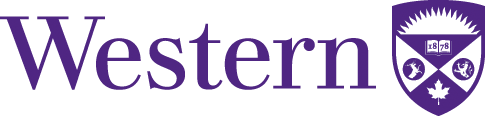 SONA / PARTICIPANT POOL RECRUITMENT In this study, you will be asked to [provide a brief summary of what participants will be asked to do].The study will take [indicate how long the study will take] and will take place [indicate location in which research will take place].In order to participate in this study, you must [indicate study inclusion criteria].If you are a Psychology 1000 student, you will receive 0.5 credits toward your Psychology 1000 research participation requirement for each half hour of the study. If you have any questions about the study, please contact [enter your contact information].Please note: your participation is voluntary and all information collected will be kept confidential.